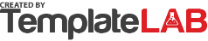 CALL CENTER STAFFING PLANCALL CENTER STAFFING PLANCALL CENTER STAFFING PLANCALL CENTER STAFFING PLANCALL CENTER STAFFING PLANCALL CENTER STAFFING PLANCALL CENTER STAFFING PLANCALL CENTER STAFFING PLANDate/Time: Represents hourly intervals.Date/Time: Represents hourly intervals.Date/Time: Represents hourly intervals.Date/Time: Represents hourly intervals.Date/Time: Represents hourly intervals.Date/Time: Represents hourly intervals.Date/Time: Represents hourly intervals.Call Volume: Number of incoming calls during that hour.Call Volume: Number of incoming calls during that hour.Call Volume: Number of incoming calls during that hour.Call Volume: Number of incoming calls during that hour.Call Volume: Number of incoming calls during that hour.Call Volume: Number of incoming calls during that hour.Call Volume: Number of incoming calls during that hour.Avg Call Duration: Average time to handle a call (in seconds).Avg Call Duration: Average time to handle a call (in seconds).Avg Call Duration: Average time to handle a call (in seconds).Avg Call Duration: Average time to handle a call (in seconds).Avg Call Duration: Average time to handle a call (in seconds).Avg Call Duration: Average time to handle a call (in seconds).Avg Call Duration: Average time to handle a call (in seconds).Traffic Intensity: Calculated as the product of call arrival rate (calls per hour) and average call duration.Traffic Intensity: Calculated as the product of call arrival rate (calls per hour) and average call duration.Traffic Intensity: Calculated as the product of call arrival rate (calls per hour) and average call duration.Traffic Intensity: Calculated as the product of call arrival rate (calls per hour) and average call duration.Traffic Intensity: Calculated as the product of call arrival rate (calls per hour) and average call duration.Traffic Intensity: Calculated as the product of call arrival rate (calls per hour) and average call duration.Traffic Intensity: Calculated as the product of call arrival rate (calls per hour) and average call duration.Service Level: Desired service level (e.g., 80% answered within 20 seconds).Service Level: Desired service level (e.g., 80% answered within 20 seconds).Service Level: Desired service level (e.g., 80% answered within 20 seconds).Service Level: Desired service level (e.g., 80% answered within 20 seconds).Service Level: Desired service level (e.g., 80% answered within 20 seconds).Service Level: Desired service level (e.g., 80% answered within 20 seconds).Service Level: Desired service level (e.g., 80% answered within 20 seconds).Shrinkage: Non-productive time (breaks, meetings, etc.) as a percentage.Shrinkage: Non-productive time (breaks, meetings, etc.) as a percentage.Shrinkage: Non-productive time (breaks, meetings, etc.) as a percentage.Shrinkage: Non-productive time (breaks, meetings, etc.) as a percentage.Shrinkage: Non-productive time (breaks, meetings, etc.) as a percentage.Shrinkage: Non-productive time (breaks, meetings, etc.) as a percentage.Shrinkage: Non-productive time (breaks, meetings, etc.) as a percentage.Required Staff: Number of agents needed to meet service level targets.Required Staff: Number of agents needed to meet service level targets.Required Staff: Number of agents needed to meet service level targets.Required Staff: Number of agents needed to meet service level targets.Required Staff: Number of agents needed to meet service level targets.Required Staff: Number of agents needed to meet service level targets.Required Staff: Number of agents needed to meet service level targets.Time of DayTime of DayCall VolumeAvg Call Duration
(s)Traffic Intensity (Erlangs)Service
LevelShrinkageRequired
StaffRequired
Staff12:00 AM12:00 AM201801.0090%30%2201:00 AM01:00 AM201801.0090%30%2202:00 AM02:00 AM201801.0090%30%2203:00 AM03:00 AM251801.2590%30%2204:00 AM04:00 AM301801.5080%20%2205:00 AM05:00 AM351801.7580%20%2206:00 AM06:00 AM401802.0080%20%2207:00 AM07:00 AM451802.2570%20%2208:00 AM08:00 AM601803.0070%15%3309:00 AM09:00 AM701803.5070%15%3310:00 AM10:00 AM801603.5670%15%3311:00 AM11:00 AM851603.7870%10%3312:00 PM12:00 PM1001604.4480%10%4401:00 PM01:00 PM901604.0080%10%4402:00 PM02:00 PM901604.0080%10%4403:00 PM03:00 PM801603.5680%10%4404:00 PM04:00 PM801603.5680%15%4405:00 PM05:00 PM751603.3380%15%4406:00 PM06:00 PM751603.3380%15%4407:00 PM07:00 PM701603.1180%15%3308:00 PM08:00 PM651502.7180%20%3309:00 PM09:00 PM451501.8890%20%3310:00 PM10:00 PM251801.2590%20%2211:00 PM11:00 PM152000.8390%30%22PLAN CONCLUSIONS AND RECOMMENDATIONSPLAN CONCLUSIONS AND RECOMMENDATIONSPLAN CONCLUSIONS AND RECOMMENDATIONSPLAN CONCLUSIONS AND RECOMMENDATIONSPLAN CONCLUSIONS AND RECOMMENDATIONSPLAN CONCLUSIONS AND RECOMMENDATIONSPLAN CONCLUSIONS AND RECOMMENDATIONSIn order to ensure safe operation and quality of services, the proposal is to hire a number of call operators that guarantee a certain reserve in the ability to answer client calls.
Shift 1: 4 operators   •   Shift 2: 4 operators   •   Shift 3: 2 operatorsIn order to ensure safe operation and quality of services, the proposal is to hire a number of call operators that guarantee a certain reserve in the ability to answer client calls.
Shift 1: 4 operators   •   Shift 2: 4 operators   •   Shift 3: 2 operatorsIn order to ensure safe operation and quality of services, the proposal is to hire a number of call operators that guarantee a certain reserve in the ability to answer client calls.
Shift 1: 4 operators   •   Shift 2: 4 operators   •   Shift 3: 2 operatorsIn order to ensure safe operation and quality of services, the proposal is to hire a number of call operators that guarantee a certain reserve in the ability to answer client calls.
Shift 1: 4 operators   •   Shift 2: 4 operators   •   Shift 3: 2 operatorsIn order to ensure safe operation and quality of services, the proposal is to hire a number of call operators that guarantee a certain reserve in the ability to answer client calls.
Shift 1: 4 operators   •   Shift 2: 4 operators   •   Shift 3: 2 operatorsIn order to ensure safe operation and quality of services, the proposal is to hire a number of call operators that guarantee a certain reserve in the ability to answer client calls.
Shift 1: 4 operators   •   Shift 2: 4 operators   •   Shift 3: 2 operatorsIn order to ensure safe operation and quality of services, the proposal is to hire a number of call operators that guarantee a certain reserve in the ability to answer client calls.
Shift 1: 4 operators   •   Shift 2: 4 operators   •   Shift 3: 2 operators© TemplateLab.com © TemplateLab.com © TemplateLab.com 